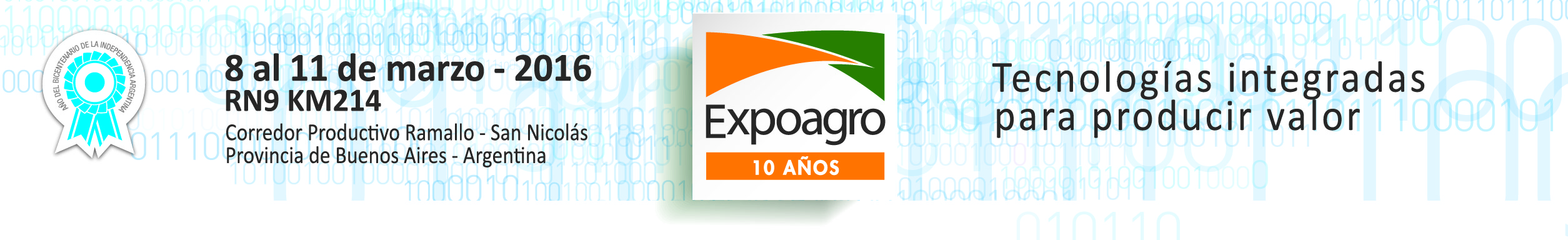 CESTARI SIGUE APOSTANDO A PRODUCIR VALOR Néstor Cestari afirmó en Expoagro que la adopción de nuevas tecnologías le permitió seguir en pie en tiempos difíciles y será clave para ganar mercado en el futuro.“Es la primera exposición en 10 años –a excepción del 2011- que recibimos tantas consultas y concretamos operaciones en los dos primeros días de feria. Si bien Expoagro es una herramienta para lograrlo, mucho depende también del clima que se vive en el país. El productor, el contratista y el que depende de la tarea agropecuaria está con otro ánimo, con otras ganas y perciben otro tipo de realidad a corto plazo. Eso los lleva a apostar e invertir”, sostiene Néstor Cestari.   En este marco renovado, la empresa familiar Industrias Metalúrgicas Cestari SRL, está lanzando una línea de tolvas un poco más grandes, de 29 mil  y 35 mil litros en modelos económicos –no por estructura sino por prestación- y la línea más completa. “Todos los años incorporamos detalles y sutiles modificaciones por recomendación del contratista rural vinculadas tanto a las prestaciones como al mantenimiento de la tolva. Al estar abocados únicamente a este producto,  somos bastante insistentes en lo que respecta a mejora del producto”.En lo que hace a las demandas del mercado, Cestari sostiene que existe una gran conciencia en el mercado que apunta a la protección del suelo y eso lleva a la elección de tolvas de mediana capacidad. “La tenencia en tolvas se mantiene entre los 20 y 25 mil litros. Si bien la capacidad ha aumentado, la tendencia es no usar tolvas tremendamente grandes: si estamos cuidando el suelo, cuanto más grande la tolva, más compacta. Si bien hay elementos para atenuar esa compactación, como las gomas de alta flotación o las orugas, la compactación igual existe”.Otro tema importante es la agilidad dentro del lote, y con una tolva de gran capacidad esto no se logra, lo mismo ocurre con la capacidad de maniobrar. “Nosotros recomendamos tolvas  con capacidades de descarga importantes, con menos revoluciones en los sinfines pero con diámetros que aseguren una buena descarga; además es importante que las revoluciones no rompan el grano. Pequeños secretos que hacen al equipo de cosecha”, cuenta Néstor.    En la agricultura digital, la adopción de nuevas tecnologías es fundamental para lograr un trabajo más eficiente, productivo y perdurar en el tiempo. En las dinámicas de precisión impulsadas en esta edición por Expoagro, la marca también participa con una tolva de polímero equipada con Balanzas Hook. “Esta nueva tecnología permite transferir datos de la cosecha al celular. El productor o contratista puede, desde su oficia, controlar todo lo que entra y descarga el acoplado. La adopción de nuevas tecnologías es fundamental para lograr un trabajo más eficiente y productivo. Esto es lo que nos hizo perdurar en estos años tan difíciles y es lo que nos hará perdurar y ganar mercado de cara al futuro”.  ¡Subete a mi tolva!El martes, promediando la mañana, la gobernadora de la provincia de Buenos Aires, María Eugenia Vidal, visitó Expoagro y recorrió luego la muestra acercándose a distintos stands y hablando con los visitantes. En su recorrida visitó el lote de Cestari. Luego de las fotos  de rutina, y con toda su simpatía a cuestas, se subió a una tolva Cestari. Entre sonrisas y confesiones, Vidal afirmó: “Hubo una venta récord de maquinaria agrícola y esas son las noticias que queremos escuchar porque indica que los productores están apostando a crecer, a producir más, a generar más trabajo”.Contacto de prensa:prensa@expoagro.com.arTel: 011-5128 9800, int 107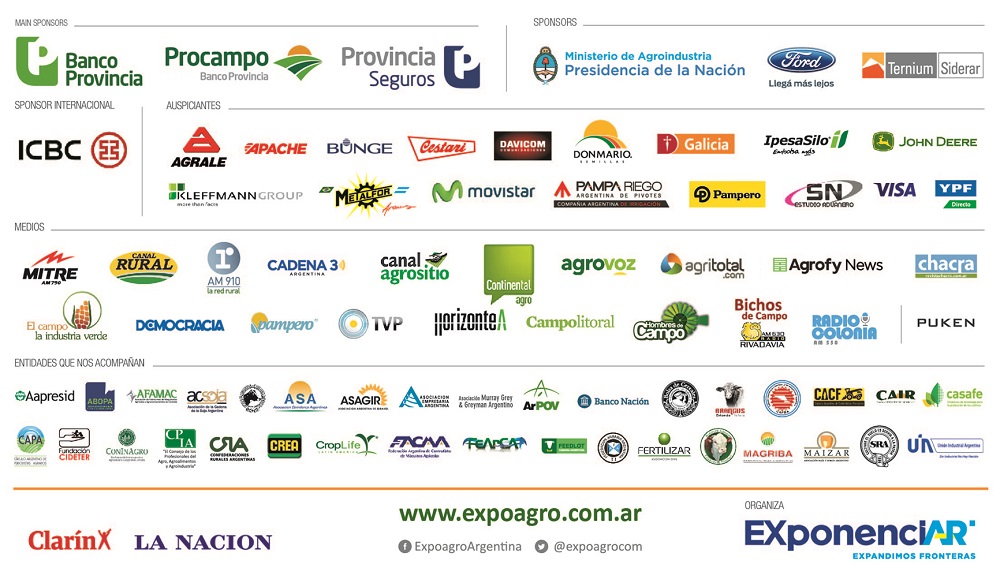 